Tel : 02 96 20 83 83 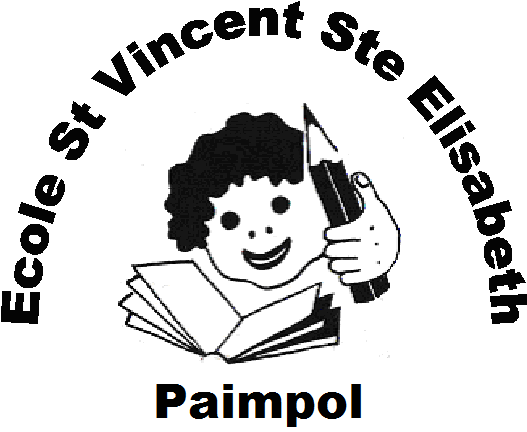 Mail : eco22.ste-elisabeth.paimpol@enseignement-catholique.bzhC’est avec plaisir que l’équipe pédagogique vous accueillera à la rentrée prochaine le jeudi 2 septembre à 9h (exceptionnellement au lieu de 8h30) pour les élèves du Cp au CM2 et à 9h15 pour les élèves de la maternelle.Voici l’organisation pédagogique pour l’année 2021-2022 :Maternelle :TPS/PS/MS : Mme Blandine LE QUERE TPS/PS/MS : Mme Isabelle MALLARDGS : Mme Janick MEVEL ASEM : Mme Yvonne LEVAIRE et Mme Christelle DOURAElémentaire :CP : Mme Claude NEVEUCE1 : Mme Fabienne LE BOUDEC et M. Marc Stéphane PERS (17%)CE1/CE2 : Mme Gaëlle ALLANICCE2/CM1 : M. Erwann LEFFRAYCM1/CM2 : Mme Valérie PERROT et Mme Morgane DONVALCM2 : M. Philippe ANDRELISTE DE FOURNITURES CM2 Classe de Mme Valérie PERROT et Mme Morgane DONVAL-1 Trousse avec : 	 une paire de ciseaux		 	 colle blanche en stick1 crayon frixion bleu avec des recharges	 stylos à bille : bleu et vert		 1 double décimètre  et 1 équerre (point 0 à l’angle droit)	crayon de papier				 gomme et taille crayons			 2 surligneurs	        		 1 compas simple (pas  de coffret)- 1 grand calendrier cartonné pour protection table-1 pochette de crayons de couleurs-1 pochette de crayons feutre-1 ardoise velleda + feutre à sec + chiffon-1 agenda scolaire 2021-2022 - 2 paquets d’étiquettes- 1 dictionnaire Larousse ou Hachette CE/CM